JuneSummer Reading BeginsThe first day of our official Summer Reading Program 2018 – Libraries Rock! – begins Tuesday, June 5th, at 10am. We offer come-and-go crafts and activities for kids to make and take for eight Tuesdays. Plus, pick up a reading log and earn prizes! events at the library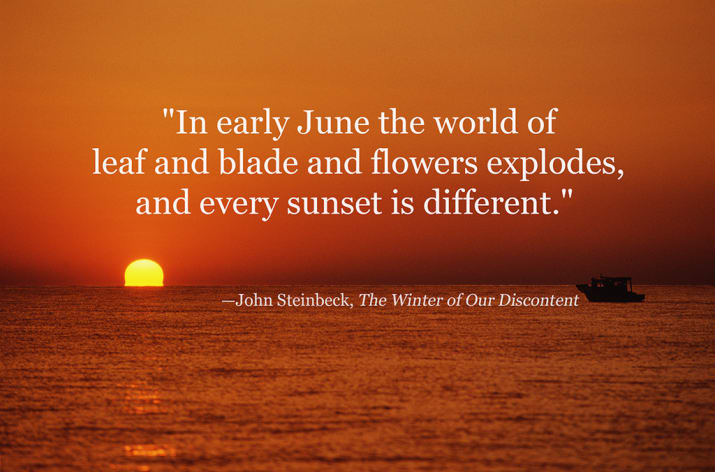 

Check our website’s Google calendar or the one below to learn about more events this month.
We look forward to seeing you, and thank you for your continued support of the library.
June 2018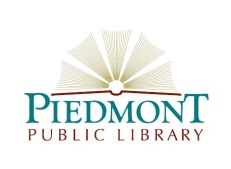 SundayMondayTuesdayWednesdayThursdayFridaySaturday12
Closed Sun & Mon
Tue: 9am-8pm
Wed: 9am-5pm
Thu: 11am-8pm
Fri: 9am-5pm
Sat: 9am-1pmMother Goose on the Loose 10am

3456

789

FindSunset Yoga
7:30 at Prairie Wind ParkSummer Reading 10-1pm
Chair Full Body Workout  6:15-7pmQuilters 10am
Mugwamps 5:30
Sunset Yoga 7:30Family Cooking
6:30-8pm
NO MGOL

9am Fit Camp @ Mugwamps10111213141516Sunset Yoga
7:30 at Prairie Wind ParkSummer Reading 10-1pm
Chair Full Body Workout  6:15-7pmQuilters 10am
Mugwamps 5:30
Sunset Yoga 7:30Family Cooking
6:30-8pmMGOL 10am

9am Fit Camp @ MugwampsGarden Club 9am;
Author Amy Stewart Noon by Skype
17181920212223Sunset Yoga
7:30 at Prairie Wind ParkSummer Reading 10-1pm
Chair Full Body Workout  6:15-7pmQuilters 10am
Mugwamps 5:30
Sunset Yoga 7:30Family Cooking
6:30-8pmMGOL 10am

9am Fit Camp @ Mugwamps242526


27

2829
30Sunset Yoga
7:30 at Prairie Wind ParkSummer Reading 10-1pm
Chair Full Body Workout  6:15-7pmMusic & Movement
10 & 10:45
Mugwamps 5:30
Sunset Yoga 7:30Family Cooking
6:30-8pmMGOL 10am

9am Fit Camp @ Mugwamps